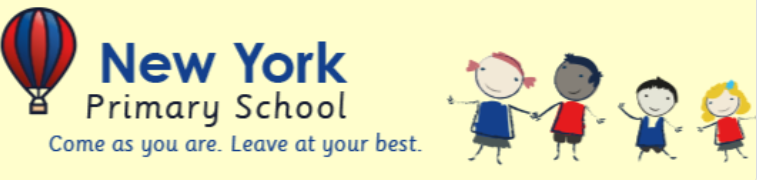 New York Primary School - Recovery PlanningDue to the lost learning opportunity with the COVID 19 pandemic NYPS received £13,500 catch up premium to spend on support pupils in closing gaps to their learning. The table below outlines how we have spent this funding and other actions taken to close gaps for pupils.Other considerations; Identified bottom 20%Identified next 20%Adapted timetable to shorten lessons and small steps to extend over timeIncreased maths meetings and english meetings throughout the weekNot teaching lost foundation topicsTeacher assessment during Spring 2Puma and Pira in Summer 1 (Aspire Tracking)Improvements to outdoor areas EYFS OPAL KS1 and 2Continuing to look at NTP but feel it is not right for our children at this pointActionRationaleImplementCosts to schoolAnticipated ImpactEmploy a qualified teacher (0.7) to provide basic skills interventions across KS2.Basic skills are the foundation for all other learning. By securing these pupils can take on new learning more readily.Groups are derived from bottom 40% and include PP, SEN.Daily for 4 days per week in small groups with a year group bubble. 1 x 15-20 minute sessions.1 x 15-20 minutes session every day for 4 days per weekIncrease confidence and secure basics across number, spelling and grammar.  Addressing the basics skills from lockdown initially, leading to support with current year requirements.TA deployment to deliver small group interventions to target groups from within a year group.High quality intervention and 1:1 to impact closing gaps from lost learning. Also to secure current learning by revisiting elements from current teaching and learning Weekly and twice weekly interventions including reading, reciprocal reading, mathsAcross all phases within year groups⅔ sessions per weekIncreasingly secure basics and improved current learning to promote reading and maths.Supporting closing gapsExtended AR reading booksTo reverse the negative impact of lockdown.  More books to read to increase reading age and reading comprehension.Daily AR or RP reading £2000 on new books for ARPromoting confident, fluent readers who read at ARE.Additional staff expenditure1 teacher in KS1 working an additional 1 day per week to support in Year 2. To enable TA to be free to deliver interventions over 5 daysWednesday interventions£4000 to the end of summer termConsistency of interventions delivered by either TA or T to support with basic skills and closing gaps from lost learning.Additional 0.5 TA in EYFSTo support with fine motor skills, social skills and communicationsTo support full time in class and provide intervention and 1:1 for targeted pupils£7500To support with pupils settling back in to school and the EYFS learning goals.  These provide the foundation for future learning.National College licenceTo provide leadership CPD virtually throughout the year to support with the ongoing running of school post lockdownAs requiredAccessible as and when required £995To ensure staff CPD continues and the opportunity for leaders to choose training webinars.World Summit annual accessTo provide access for staff to various CPD items to support with annoying T&L in school post lockdownTarget and use staff meeting time as requiredAccessible as and when required.  Often a focus for a staff meeting £100To ensure staff CPD continues and the opportunity to choose what to access and for leaders to signpost for a staff meeting.ThriveTo continue with Thrive trained staff to cascade and ensure all years groups can access Thrive supportWeekly - more for specific 1:1 pupilsWeekly scheduled sessions for and increasing number of target pupils £1200Mentally healthy and secure pupils who access school with a PMA and ready to learn.AssembliesWeekly assemblies delivered by HT to all year groups.  Daily for each year group2.5 hours per week HT timeFocus upon wellbeing, positivity, self awareness, choices to promote a sense of pride and impact upon behaviour around schoolRemote LearningUse of google site to supply remote learning as necessary for isolating pupils.As requiredAs requiredTime needed for staff to prepare (out of class)To ensure that the quality T&L offer remains for pupils learning at home